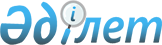 О внесении изменений в решение Таразского городского маслихата от 26 декабря 2008 года № 13-4 "О городском бюджете на 2009 год"
					
			Утративший силу
			
			
		
					Решение Таразского городского маслихата Жамбылской области от 05 декабря 2009 года N 23-3. Зарегистрировано управлением юстиции города Тараз Жамбылской области 15 декабря 2009 года за № 95. Прекращено действие по истечении срока, на который решение было принято (письмо Департамента юстиции Жамбылской области от 11.03.2013 года № 2-2-17/388)      Сноска. Прекращено действие по истечении срока, на который решение было принято (письмо Департамента юстиции Жамбылской области от 11.03.2013 года № 2-2-17/388).      Примечание РЦПИ.

      В тексте сохранена авторская орфография и пунктуация.

      В соответствии со статьями 9, 109 Бюджетного кодекса Республики Казахстан от 4 декабря 2008 года городской маслихат РЕШИЛ:



      1. Внести в решение Таразского городского маслихата «О городском бюджете на 2009 год» от 26 декабря 2008 года № 13-4 (зарегистрировано в Реестре государственной регистрации нормативных правовых актов за № 6-1-84, опубликовано 16 января 2009 года в газете «Жамбыл Тараз») следующие изменения:



      в пункте 1:

      в подпункте 1) цифры «13426655» заменить цифрами «13425516»;

      цифры «9255590» заменить цифрами «9254451»;

      в подпункте 2) цифры «13724417» заменить цифрами «13723278».



      Приложение 1 к указанному решению изложить в новой редакции согласно приложению к настоящему решению.



      2. Настоящее решение вступает в силу с момента государственной регистрации в органах юстиции и вводится в действие с 1 января 2009 года.      Председатель сессии                        Секретарь Таразского

      Таразского городского маслихата            городского маслихата

      Р. Джунусов                                У. Байшигашев

Приложение к решению

Таразского городского маслихата

№ 23-3 от 5 декабря 2009 годаПриложение 1

к решению Таразского городского

маслихата № 13-4 от 26 декабря 2008 года Бюджет города Тараза на 2009 год
					© 2012. РГП на ПХВ «Институт законодательства и правовой информации Республики Казахстан» Министерства юстиции Республики Казахстан
				КатегорияКатегорияКатегорияКатегорияСумма

тысяч тенгеКлассКлассКлассСумма

тысяч тенгеПодклассПодклассСумма

тысяч тенгеНаименованиеСумма

тысяч тенге123451. ДОХОДЫ134255161НАЛОГОВЫЕ ПОСТУПЛЕНИЯ309383901Подоходный налог9227582Индивидуальный подоходный налог92275803Социальный налог9830001Социальный налог98300004Hалоги на собственность7812691Hалоги на имущество4939653Земельный налог1362464Hалог на транспортные средства15105805Внутренние налоги на товары, работы и услуги2338042Акцизы424863Поступления за использование природных и других ресурсов895174Сборы за ведение предпринимательской и профессиональной деятельности923825Фиксированный налог941908Обязательные платежи, взимаемые за совершение юридически значимых действий и (или) выдачу документов уполномоченными на то государственными органами или должностными лицами1730081Государственная пошлина1730082НЕНАЛОГОВЫЕ ПОСТУПЛЕНИЯ15457101Доходы от государственной собственности80001Поступления части чистого дохода государственных предприятий25005Доходы от аренды имущества, находящегося в государственной собственности550002Поступления от реализации товаров (работ,услуг) государственными учреждениями, финансируемыми из государственного бюджета15161Поступления от реализации товаров (работ,услуг) государственными учреждениями, финансируемыми из государственного бюджета151603Поступления денег от проведения государственных закупок, организуемых государственными учреждениями, финансируемыми из государственного бюджета1141Поступления денег от проведения государственных закупок, организуемых государственными учреждениями, финансируемыми из государственного бюджета11404Штрафы, пеня, санкции, взыскания, налагаемые государственными учреждениями, финансируемыми из государственного бюджета, а также содержащимися и финансируемыми из бюджета (сметы расходов) Национального Банка Республики Казахстан1232001Штрафы, пеня, санкции, взыскания, налагаемые государственными учреждениями, финансируемыми из государственного бюджета, а также содержащимися и финансируемыми из бюджета (сметы расходов) Национального Банка Республики Казахстан, за исключением поступлений от организаций нефтяного сектора12320006Прочие неналоговые поступления217411Прочие неналоговые поступления217413ПОСТУПЛЕНИЯ ОТ ПРОДАЖИ ОСНОВНОГО КАПИТАЛА92265501Продажа государственного имущества, закрепленного за государственными учреждениями5576551Продажа государственного имущества, закрепленного за государственными учреждениями55765503Продажа земли и нематериальных активов3650001Продажа земли3500002Продажа нематериальных активов150004ПОСТУПЛЕНИЯ ТРАНСФЕРТОВ925445102Трансферты из вышестоящих органов государственного управления92544512Трансферты из областного бюджета9254451Функциональная группаФункциональная группаФункциональная группаФункциональная группаСумма

тысяч тенгеАдминистратор бюджетных программАдминистратор бюджетных программАдминистратор бюджетных программСумма

тысяч тенгеПрограммаПрограммаСумма

тысяч тенгеНаименованиеСумма

тысяч тенге123452. ЗАТРАТЫ137232781Государственные услуги общего характера156366112Аппарат маслихата района (города областного значения)12478001Обеспечение деятельности маслихата района (города областного значения)12478122Аппарат акима района (города областного значения) 88473001Обеспечение деятельности акима района (города областного значения)88473452Отдел финансов района (города областного значения)33554001Обеспечение деятельности отдела финансов22083003Проведение оценки имущества в целях налогообложения11471453Отдел экономики и бюджетного планирования района (города областного значения)21861001Обеспечение деятельности отдела экономики и бюджетного планирования218613Общественный порядок, безопасность, правовая, судебная, уголовно-исполнительная деятельность100000458Отдел жилищно-коммунального хозяйства, пассажирского транспорта и автомобильных дорог100000021Обеспечение безопасности дорожного движения в населенных пунктах1000004Образование6850877464Отдел образования района (города областного значения)927444009Обеспечение деятельности организаций дошкольного воспитания и обучения927444464Отдел образования района (города областного значения)4839252003Общеобразовательное обучение4623236006Дополнительное образование для детей133370010Внедрение новых технологий обучения в государственной системе образования за счет целевых трансфертов из республиканского бюджета82646464Отдел образования района (города областного значения)1019630001Обеспечение деятельности отдела образования497114005Приобретение и доставка учебников, учебно-методических комплексов для государственных учреждений образования района (города областного значения)44500011Капитальный, текущий ремонт объектов образования в рамках реализации стратегии региональной занятости и переподготовки кадров478016467Отдел строительства района (города областного значения)64551037Строительство и реконструкция объектов образования645516Социальная помощь и социальное обеспечение1413373451Отдел занятости и социальных программ района (города областного значения)1322280002Программа занятости435929005Государственная адресная социальная помощь75113006Жилищная помощь334486007Социальная помощь отдельным категориям нуждающихся граждан по решениям местных представительных органов45758010Материальное обеспечение детей-инвалидов, воспитывающихся и обучающихся на дому15125013Социальная адаптация лиц, не имеющих определенного места жительства55412014Оказание социальной помощи нуждающимся гражданам на дому46161016Государственные пособия на детей до 18 лет275935017Обеспечение нуждающихся инвалидов обязательными гигиеническими средствами и предоставление услуг специалистами жестового языка, индивидуальными помощниками в соответствии с индивидуальной программой реабилитации инвалида38361464Отдел образования района (города областного значения)25000008Социальная поддержка обучающихся и воспитанников организаций образования очной формы обучения25000451Отдел занятости и социальных программ района (города областного значения)66093001Обеспечение деятельности отдела занятости и социальных программ63763011Оплата услуг по зачислению, выплате и доставке пособий и других социальных выплат23307Жилищно-коммунальное хозяйство3747490458Отдел жилищно-коммунального хозяйства, пассажирского транспорта и автомобильных дорог района (города областного значения)65216003Организация сохранения государственного жилищного фонда56716004Обеспечение жильем отдельных категорий граждан8500467Отдел строительства района (города областного значения)2416613003Строительство и (или) приобретение жилья государственного коммунального жилищного фонда902552004Развитие, обустройство и (или) приобретение инженерно-коммуникационной инфраструктуры849999019Строительство и (или) приобретение жилья664062458Отдел жилищно-коммунального хозяйства, пассажирского транспорта и автомобильных дорог района (города областного значения)16400012Функционирование системы водоснабжения и водоотведения16400467Отдел строительства района (города областного значения)818671031Развитие инженерно-коммуникационной инфраструктуры и благоустройство населенных пунктов в рамках реализации стратегии региональной занятости и переподготовки кадров818671458Отдел жилищно-коммунального хозяйства, пассажирского транспорта и автомобильных дорог района (города областного значения)430590015Освещение улиц в населенных пунктах132590016Обеспечение санитарии населенных пунктов91000017Содержание мест захоронений и захоронение безродных2500018Благоустройство и озеленение населенных пунктов2045008Культура, спорт, туризм и информационное пространство278474455Отдел культуры и развития языков района (города областного значения)102000003Поддержка культурно-досуговой работы102000465Отдел физической культуры и спорта района (города областного значения)3103006Проведение спортивных соревнований на районном (города областного значения) уровне1600007Подготовка и участие членов сборных команд района (города областного значения) по различным видам спорта на областных спортивных соревнованиях1503467Отдел строительства района (города областного значения)30681008Развитие объектов спорта30681455Отдел культуры и развития языков района (города областного значения)53623006Функционирование районных (городских) библиотек53623456Отдел внутренней политики района (города областного значения)12000002Проведение государственной информационной политики через средства массовой информации12000455Отдел культуры и развития языков района (города областного значения)36483001Обеспечение деятельности отдела культуры и развития языков36483456Отдел внутренней политики района (города областного значения)30231001Обеспечение деятельности отдела внутренней политики15231003Реализация региональных программ в сфере молодежной политики15000465Отдел физической культуры и спорта района (города областного значения)10353001Обеспечение деятельности отдела физической культуры и спорта103539Топливно-энергетический комплекс и недропользование15000467Отдел строительства района (города областного значения)15000009Развитие теплоэнергетической системы1500010Сельское, водное, лесное, рыбное хозяйство, особоохраняемые природные территории, охрана окружающей среды и животного мира, земельные отношения54318462Отдел сельского хозяйства района (города областного значения)10121001Обеспечение деятельности отдела сельского хозяйства7266003Обеспечение функционирования скотомогильников (биотермических ям)2587004Организация санитарного убоя больных животных268463Отдел земельных отношений района (города областного значения)44197001Обеспечение деятельности отдела земельных отношений22078004Организация работ по зонированию земель2211911Промышленность, архитектурная, градостроительная и строительная деятельность35173467Отдел строительства района (города областного значения)14141001Обеспечение деятельности отдела строительства14141468Отдел архитектуры и градостроительства района (города областного значения)21032001Обеспечение деятельности отдела архитектуры и градостроительства2103212Транспорт и коммуникации1025609458Отдел жилищно-коммунального хозяйства, пассажирского транспорта и автомобильных дорог1025609008Ремонт и содержание автомобильных дорог районного значения, улиц городов и населенных пунктов в рамках реализации стратегии региональной занятости и переподготовки кадров674132023Обеспечение функционирования автомобильных дорог35147713Прочие46280469Отдел предпринимательства района (города областного значения)9009001Обеспечение деятельности отдела предпринимательства9009452Отдел финансов района (города областного значения)5067012Резерв местного исполнительного органа района (города областного значения)5067458Отдел жилищно-коммунального хозяйства, пассажирского транспорта и автомобильных дорог района (города областного значения)32204001Обеспечение деятельности отдела жилищно-коммунального хозяйства, пассажирского транспорта и автомобильных дорог17704108Разработка и экспертиза технико-экономических обоснований местных бюджетных инвестиционных проектов и концессионных проектов1450015Трансферты318452Отдел финансов района (города областного значения)318006Возврат неиспользованных (недоиспользованных) целевых трансфертов3183. Чистое бюджетное кредитование:0Бюджетные кредиты0Погашение бюджетных кредитов04. Сальдо по операциям с финансовыми активами:0Приобретение финансовых активов0Поступления от продажи финансовых активов государства05. Дефицит (профицит) бюджета-2977626. Финансирование дефицита (использование профицита) бюджета:2977627Поступления займов652000164529Погашение займов3600008Используемые остатки бюджетных средств5762КатегорияКатегорияКатегорияСумма

тыс.

тенгеКлассКлассНаименованиеСумма

тыс.

тенгеПодклассПодклассСумма

тыс.

тенге7Поступления займов6520001Внутренние государственные займы6520002Договоры займа6520008Используемые остатки бюджетных средств5762КатегорияКатегорияКатегорияСумма

тыс.

тенгеКлассКлассНаименованиеСумма

тыс.

тенгеПодклассПодклассСумма

тыс.

тенге16Погашение займов360000452Отдел финансов района (города областного значения)3600009Погашение долга местного исполнительного органа360000